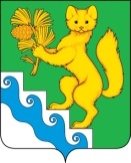 БОГУЧАНСКИЙ РАЙОННЫЙ СОВЕТ ДЕПУТАТОВРЕШЕНИЕ           2023                                           с. Богучаны                                 № Об утверждении порядка  предоставления и расходования  иных межбюджетных трансфертов из районного бюджета бюджетам поселений Богучанского района на обустройство и восстановление воинских захоронений  В соответствии со статьей 142.4 Бюджетного кодекса Российской Федерации, Постановлением Правительства Российской Федерации от 09.08.2019 N 1036 "Об утверждении федеральной целевой программы "Увековечение памяти погибших при защите Отечества на 2019 - 2024 годы", Постановлением Правительства Красноярского края от 30.09.2013 N 517-п «Об утверждении государственной программы Красноярского края «Содействие развитию местного самоуправления», статьей 10 решения Богучанского районного Совета депутатов от 08.06.2010 № 3/2-32 «О межбюджетных отношениях в Богучанском районе», статьями 32,36 Устава  Богучанского района Красноярского края, Богучанский районный Совет депутатов РЕШИЛ:1. Утвердить порядок  предоставления и расходования  иных межбюджетных трансфертов из районного бюджета бюджетам поселений Богучанского района на  обустройство и восстановление воинских захоронений  согласно приложению.           2. Контроль за исполнением настоящего решения возложить  на постоянную комиссию по бюджету и  финансам (А.Н.Горбачев).         3. Настоящее решение    вступает в силу   в день,  следующий за днем    его официального опубликования в Официальном вестнике Богучанского района.                                                                                                                                                                                                                                                                    ПОРЯДОК  ПРЕДОСТАВЛЕНИЯ И РАСХОДОВАНИЯ ИНЫХ МЕЖБЮДЖЕТНЫХ ТРАНСФЕРТОВ ИЗ РАЙОННОГО БЮДЖЕТА БЮДЖЕТАМ ПОСЕЛЕНИЙ БОГУЧАНСКОГО РАЙОНА  НА ОБУСТРОЙСТВО И ВОССТАНОВЛЕНИЕ ВОИНСКИХ ЗАХОРОНЕНИЙ 1. Порядок предоставления и расходования иных межбюджетных трансфертов из районного бюджета бюджетам поселений Богучанского района на обустройство и восстановление воинских захоронений  (далее – Порядок) определяют порядок предоставления и расходования иных межбюджетных трансфертов бюджетам поселений Богучанского района (далее – поселения) на обустройство и восстановление воинских захоронений.2. Иные межбюджетные трансферты предоставляются бюджетам поселений, на территории которых находятся братские и индивидуальные могилы на общих кладбищах и вне кладбищ, погибших при защите Отечества, соответствующие требованиям статьи 3 Закона Российской Федерации от 14.01.1993 N 4292-1 "Об увековечении памяти погибших при защите Отечества" (далее - воинские захоронения).3. Иные межбюджетные трансферты предоставляются бюджетам поселений в пределах средств, предусмотренных на эти цели решением Богучанского районного Совета депутатов о районном бюджете на соответствующий финансовый год и плановый период.Предоставление иных межбюджетных трансфертов осуществляется в соответствии с Правилами распределения иных межбюджетных трансфертов на обустройство и восстановление воинских захоронений бюджетам муниципальных образований Красноярского края утвержденными постановлением Правительства Красноярского края от 31.12.2019 № 813-п «Об утверждении Методики распределения иных межбюджетных трансфертов из краевого бюджета бюджетам муниципальных образований Красноярского края на обустройство и восстановление воинских захоронений и правила их предоставления» (далее постановление 813-п).Распределение иных межбюджетных трансфертов бюджетам поселений осуществляется  в соответствии с расчетной потребностью расходных обязательств по обустройству  и восстановлению воинских захоронении предоставленной в Министерство промышленности, энергетики и жилищно-коммунального хозяйства Красноярского края в соответствии с требованиями установленными постановлением 813-п.4. Главным распорядителем бюджетных средств, до которого доведены лимиты бюджетных обязательств на предоставление иных межбюджетных трансфертов, является финансовое управлении администрации Богучанского района (далее – финансовое управление).5. Целью предоставления иных межбюджетных трансфертов из районного бюджета является софинансирование муниципальных программ, предусматривающих мероприятия по восстановлению (ремонту, реставрации, благоустройству) воинских захоронений, установке мемориальных знаков, нанесению имен (воинских званий, фамилий и инициалов) погибших при защите Отечества на мемориальные сооружения воинских захоронений по месту захоронения (далее - мероприятия по обустройству и восстановлению).6. Иные межбюджетные трансферты предоставляются при условии наличия собственных бюджетных ассигнований в бюджете поселения на финансовое обеспечение соответствующих расходных обязательств.Размер бюджетных ассигнований за счет средств бюджета поселения  и критерии (параметры) его определения установлены постановлением    № 813-п.        7. Иной межбюджетный трансферт  предоставляется на основании соглашения о предоставлении иного межбюджетного трансферта, заключенного между администрацией Богучанского района и администрацией поселения (далее - соглашение).Соглашение  заключается на срок, который не может быть менее срока, на который в установленном порядке утверждено распределение  иных межбюджетных трансфертов между поселениями.Соглашение должно содержать:а)  размер предоставляемого иного межбюджетного трансферта, порядок, условия и сроки его перечисления в бюджет поселения, а также объем бюджетных ассигнований бюджета поселения предусмотренных на реализацию соответствующих расходных обязательств;б) обязанности и права сторон;в) значения показателей результативности использования иного межбюджетного  трансферта,  и обязательства поселения по их достижению;г) сроки и порядок представления отчетности об осуществлении расходов бюджета поселения, источником финансового обеспечения которых является иной межбюджетный трансферт, а также о достижении значений показателей результативности использования  иного межбюджетного трансферта.д) порядок осуществления контроля за выполнением поселением обязательств, предусмотренных соглашением.8. Финансовое управление перечисляет иные межбюджетные  трансферты на лицевые счета   поселений  Богучанского района в течение 3 рабочих дней с момента поступления на лицевой счет финансового управления целевых средств из краевого бюджета.9. Значения показателей результативности использования иных межбюджетных трансфертов устанавливаются в соглашении.          10. Отчет об использовании иных межбюджетных трансфертов администрацией поселения предоставляется в администрацию Богучанского района (управление экономики и планирования) по формам  и  в сроки, установленные соглашением.11. Ответственность за нецелевое использование полученных средств иного межбюджетного трансферта, а также достоверность представленных сведений  в администрацию Богучанского района (управление экономики и планирования) возлагается на администрацию  поселения в соответствии с действующим законодательством.12. Контроль за  соблюдением условий, целей и порядка предоставления и расходования иных межбюджетных трансфертов их получателями осуществляется администрацией Богучанского района, отделом муниципального финансового контроля, Контрольно-счетной комиссией Богучанского района в пределах полномочий, установленных действующим законодательством.13. В случае образования экономии  средств иных межбюджетных трансфертов, подтверждение ее размера и условия использования определены постановлением 813-п.14. Не использованный по состоянию на 1 января года, следующего за отчетным годом, остаток средств  иного межбюджетного трансферта подлежит возврату  поселением в  районный  бюджет в срок не позднее первых 5 рабочих дней, а финансовым управлением  в доход краевого бюджета в течение первых 10 рабочих дней года, следующего за отчетным. В случае если неиспользованные средства не перечислены поселением в доход районного бюджета в указанный срок, они подлежат взысканию в доход  районного бюджета в порядке, установленном Приказом  финансового управления администрации Богучанского района от 29.06.2017  № 12-пд  "Об утверждении Порядка взыскания в доход  районного бюджета неиспользованных остатков межбюджетных трансфертов, полученных  в  форме  субсидий,  субвенций и иных межбюджетных трансфертов, имеющих целевое назначение, не перечисленных в доход  районного бюджета».15. В случае если  поселением по состоянию на 31 декабря года предоставления  иных межбюджетных трансфертов  допущены нарушения обязательства по достижению значения показателя результативности использования  межбюджетных трансфертов и в срок до 20 февраля года, следующего за годом предоставления иных межбюджетных трансфертов, указанные нарушения не устранены, иные  межбюджетные трансферты  подлежат возврату в районный бюджет для дальнейшего перечисления  иных межбюджетных трансфертов в краевой бюджет.И.о.Председателя Богучанского  районного Совета депутатов                                     О.А.Шишкова  ________________   «   »                         2023          Глава Богучанского района                               А.С.Медведев                             _______________ «  »                                 2023Приложение к решению Богучанского районного Совета депутатов от ____________№_________